Hieroglyphics #1: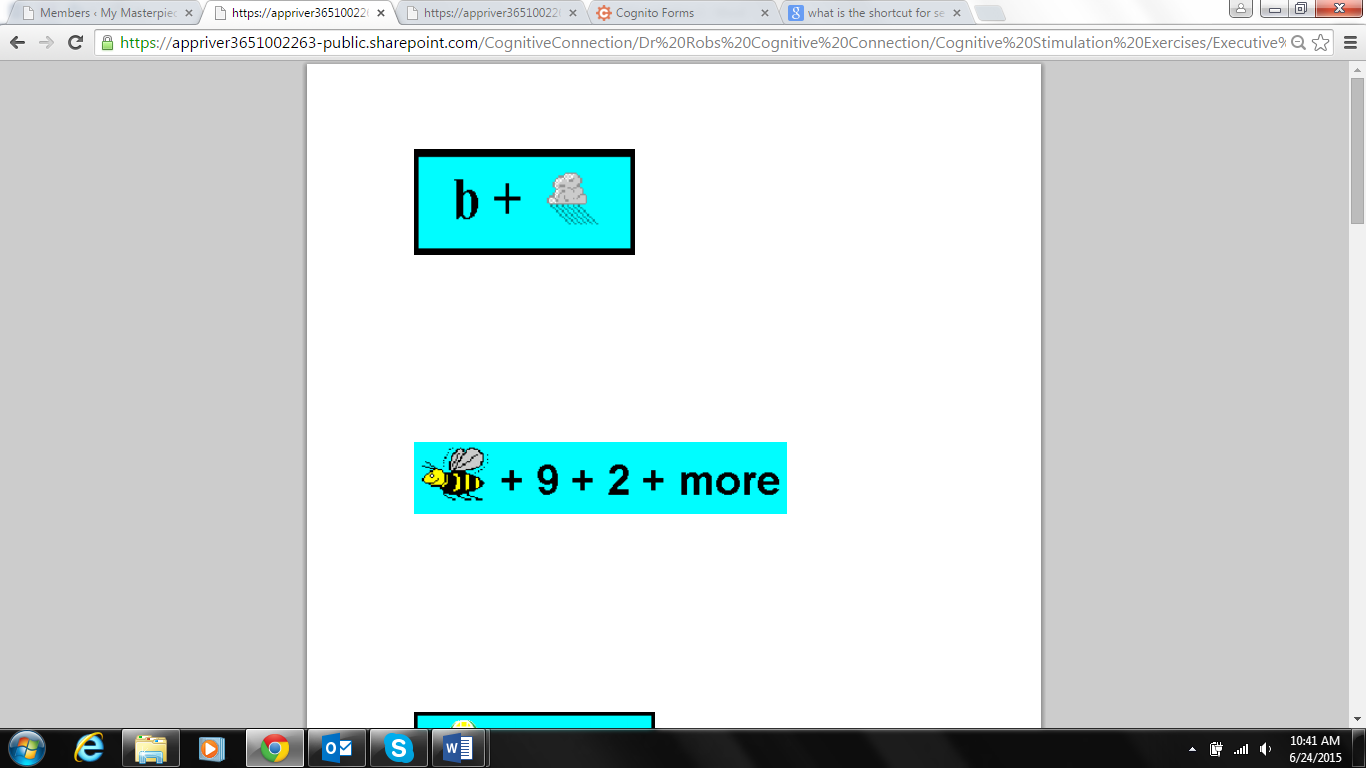 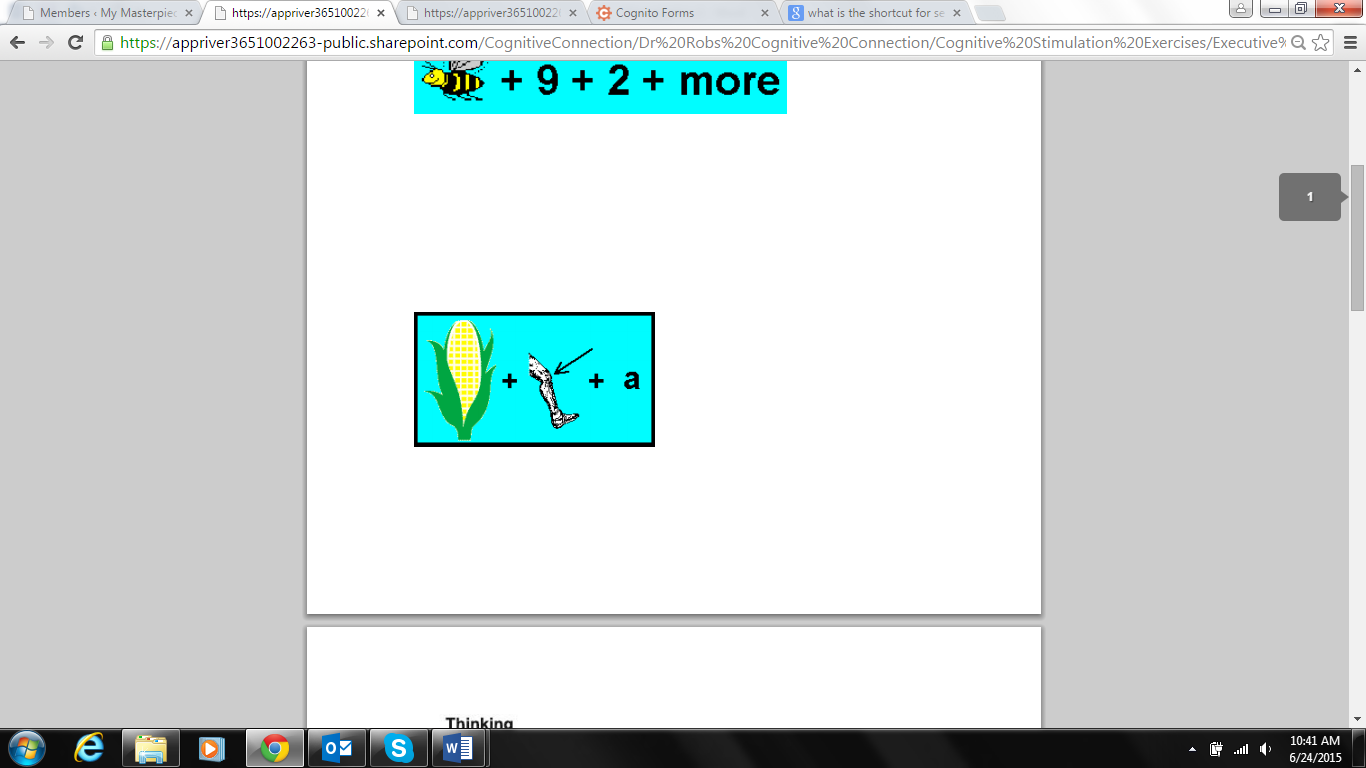 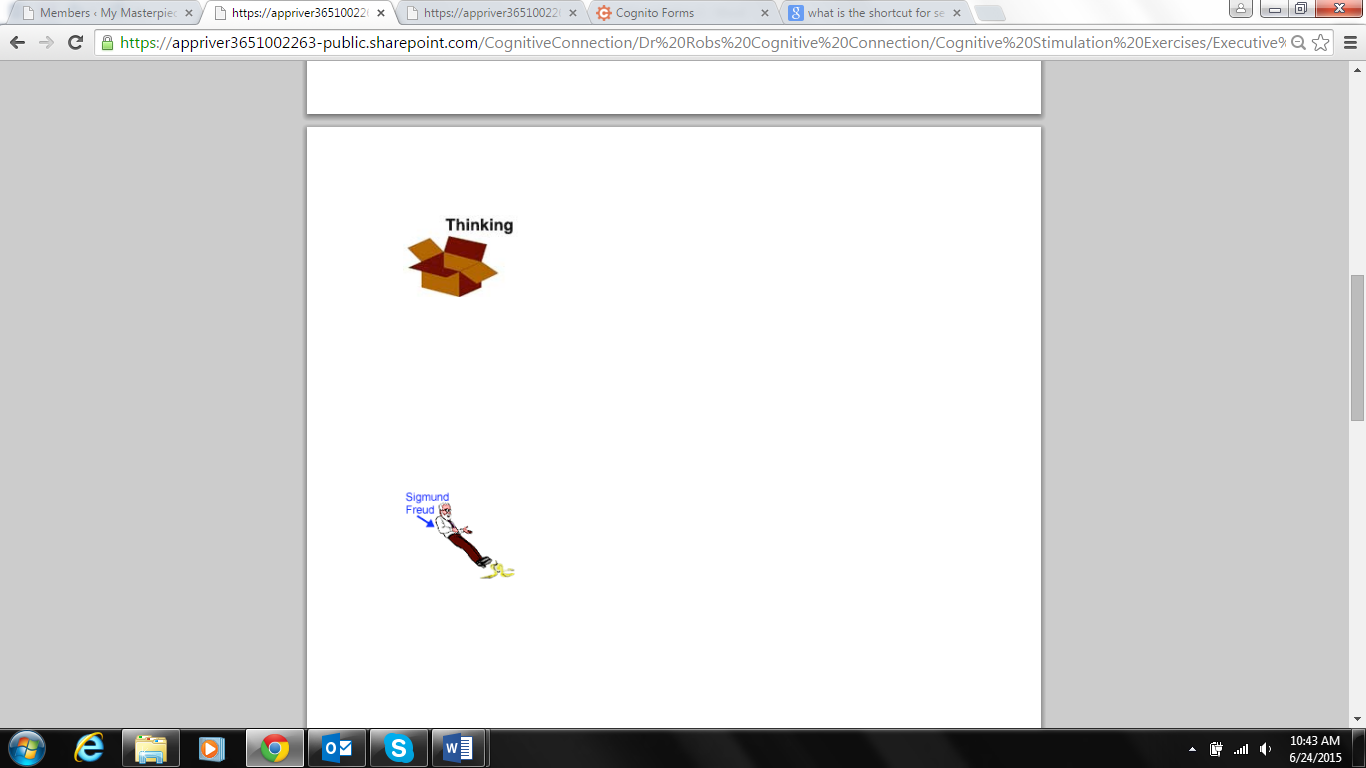 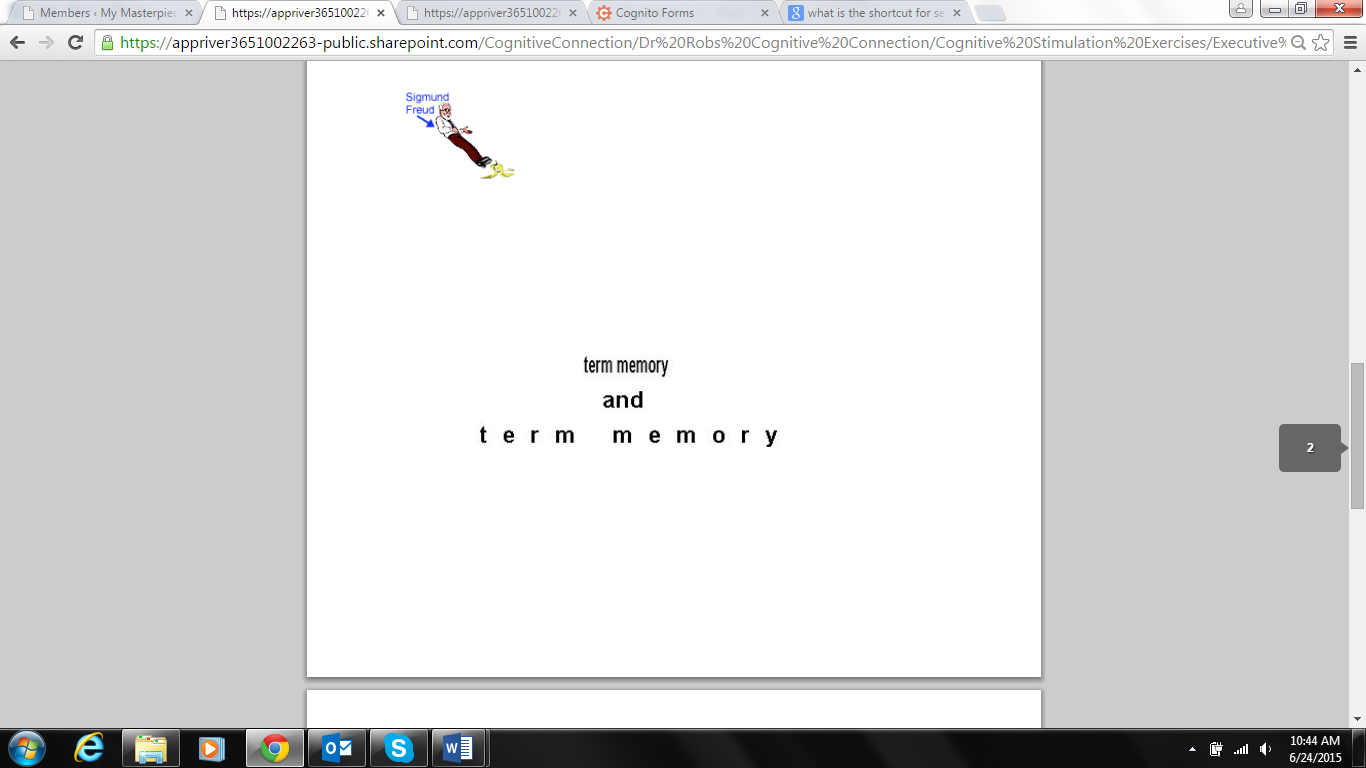 Hieroglyphics #1: SOLUTIONSBrain: the most important part of your body Benign tumor: a tumor that is not growing, not a dangerous form of cancer Cornea: transparent outer layer of eye “Thinking outside the box”: looking at things differently, out of your comfort zone. Freudian slip: behavior, memory or language made unconsciously Short term and long term memory: the two different modes of memory we utilize